Фототаблица осмотра конструкции расположеннойпо адресу, ул. Нефтеюганское шоссе, д. 22Б от 06.12.2022.Съёмка проводилась в 11 часов 10 минут телефоном Xiaomi 11TФото 1 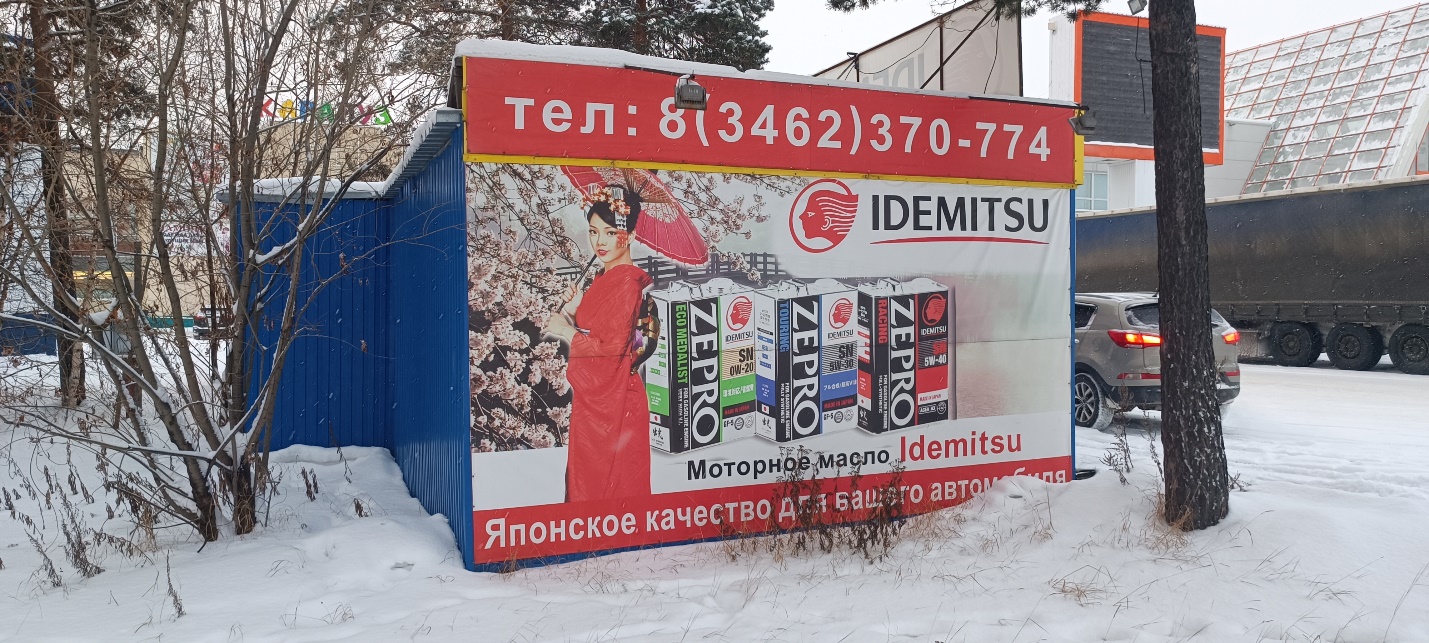 